OM? C T „L17.ADORA IMPOCOR s 900512976-5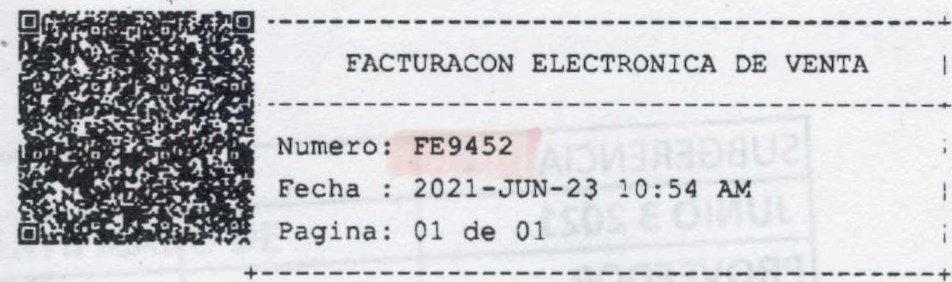 CALI	www.mcomedical.comTel: 4423232Cl IU: 4645 soporte@mcomedica . comClienteESE HOSPITAL SAN ROQUE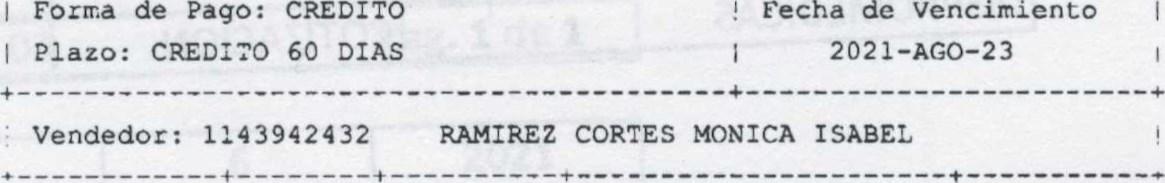 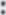 Contacto 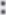 I NIT.	891301121-8 Codigo: 891301121Direccion • CL 10 10 51	Cl udad	. PRADERA	Tele fono	2267444	Fax :	OC. Nro	I OV.Nro i Dcto.Alt I Remisiones	; MonedaI Email	: facturas@hospitalsanroque.gov. co	| 015295	| 017146	I PESOSReferencia	D e s c	Mo	Cantidad V.M	Precio Unit.	Descuento	Valor Total ImptoIMC-000314	GUANTES DE LATEX	M CJÄx100 EXÄMTËX	15, 000 UNI	470. 00	0 .00	7, 050, 000.00	O.OOBI2 8 JUN 2021CORRESPONDENCI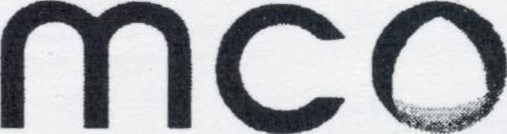 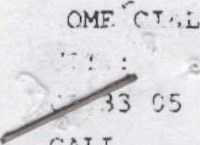 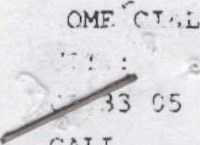 	TOTAL BRUTO	DSCTO x	DSCTO GLOBAL O. OOž	SUB-TOTAL 	I	VALOR IVA	RETENCIONES	T O T A L	7, 050, 000.00	0 .00	0 . 00	7, 050, 000. 00 |	0.00	276, 250 .00	6, 873, 750 .00Valor Letras . SEIS MILLONES OCHOCIENTOS SETENTA Y TRES MIL SETECIENTOS CINCUENTA PESOS MCTE •E T A L L E D E	V A L O R E S )-	BASE	VLR IMPUESTO	BASE	VLR IMPUESTO	BASE	VLR IMPUESTO	BASE	VLR IMPUESTOObservacion: CREDITO- PGAN EL 10 DE JULIOResponsables de Iva — Ci iu Da an 4645 — Ica Cali 3.3x1000— Autorizo e: Registro de mis Datos a Base de Datos e Impocor ey 581 2012 — Consignar Cta Cte 391416567 Bco Bogota - Cta Cte 838—115136-02 Bcolombia — Esta Factura se a mila dos sus efectos legales a Letra de Cambio Art. 671, 672, 673, 674 del Co.deCcio.vencido el plazo se cobra inter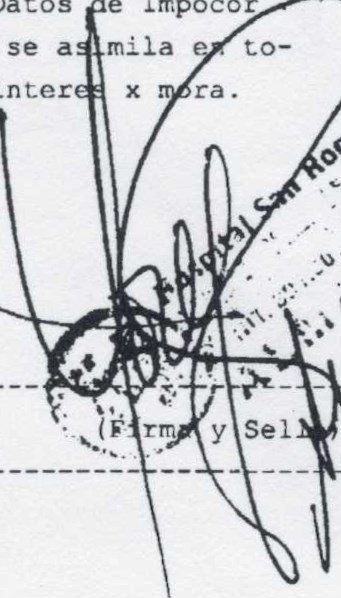 Bienes Exentos — Decreto 417 del 17 de marzo de 2020.Despues de vencida esta factura cobraremos intereses de mora a la maxima tasa legal permitida.Autorizacion Numeracion De Facturacion IB 763002751749 vigente de DIC-17-2019	hasta 	Numeracion Autorizada	al FEIOOOO	Vigencia :	24 MESESFactura generada por software SIESA de SISTEMAS DE INFORMACION EMPRESARIAL SA. Nit 890.319.193-3 Siesa e—invoicing Nit 890.319.193—3.Fecha de certxf:-cacžon:digital:ZSV1 00o1 000 1 000 1 001 00o1 00o i 000 t ooI 	FUENTEI IMPOCONSVMO:176, 250 .000 .00IRTE IVA:0 . 00 I RTE ICA:0.00 t RTE OTROS:0.00